nd Cont Board Administrators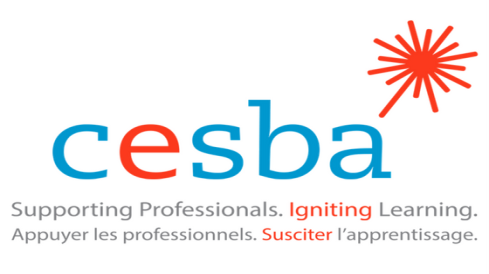 165 – 215 Spadina Avenue Toronto, ON M5T 2C7 T: 416.597.1904                                                                   Online: www.cesba.com   April 20, 2022	CESBA is accepting applications to fill several vacancies on its Board of Directors.Appointments to the CESBA Board are made by the Board on recommendations from the Nominating Committee, using a transparent set of criteria. The term for all positions is three years, starting in the fall of 2022, and is renewable once. The Board meets five times a year and all CESBA Board members participate on behalf of the CESBA membership and not on behalf of their employer or any organization.  Board members are expected to display a combination of the following Core Competencies for adult and continuing education staff:System Thinking with a VisionEstablishes important linkages between individual goals, school improvement plans, school board/provincial priorities;Develops and communicates a shared vision for the school that sets a context for goal setting.Financial AcumenHas a strong understanding of finances, including enrolment registers and the annual Grant for Student Needs;Helps align resources to priorities; Creates a sustainable model.Flexible in Thought and ApproachAn entrepreneurial administrator who can think on his/her feet while engaging in dialogue with the rest of the system; Someone who creates mutual respect and exchange of knowledge among groups of leaders at the Board level as well as in the community and promotes a proactive approach to program development.CollaborativeNetworks with other schools and/or districts to learn about effective practices; Shares resources wherever possible; Engage teachers, staff, the school board and the broader community to join in decisions related to resource allocation and share ownership for the results.AdvocacyAdvocates for their programs so that they can build a seamless integration between school board administration and the adult and the continuing education program at the site level;Leverages board operational and instructional services (e.g., HR, Finance, Information Technologies) in order to provide a continuum of learning within and across communities served by Boards.Active ParticipationAttends all Board-level Principals’ meetings;Develops strong ties within the Board;Maintains connection within the community to develop partnerships and encourage resource sharing;Continues participation with CESBA activities and shares information among members and non-members.TransitionPlans for change by ensuring the smooth move from one lead administrator to the next.Risk TakerUnderstands the need for continuous change and growth amidst the unique nature of Adult and Continuing Education.Other requirements for a position on the CESBA Board of Directors are:Commitment to linking with the CESBA membership Understanding that each Board member represents a diverse group of people and must therefore be willing to understand that diversityInterest in and capability to discuss the values underlying the actions taken by the organizationAbility and willingness to deal with vision and the long term, rather than day-to-day detailsAbility and willingness to participate in deliberation while respecting the opinions of othersWillingness and commitment to honour Board decisionsSufficient autonomy and flexibility in schedule in order to attend meetingsWillingness to read Board meeting documents prior to Board meetings.Consideration is given to those nominees who have experience administering programs in A&CE. In addition, being sufficiently versed in policy governance would be an asset.  Other skills required include: communication skills; experience with HR; policy development; data management and Strategic Planning.APPLICATION PROCESSTo apply for a CESBA Board position, please complete, email the documents listed below to Urszula Mazur at umazur@cesba.com. The closing date is June 01, 2022.Please fill out the required application form;Please provide a one-page letter describing how you can contribute to CESBA (knowledge, skills and abilities that you would bring to the board) and your experience working in A&CE.For inquiries about nominations to the CESBA Board, please contact the CESBA Executive Director at 416-597-1904 or by email at pcox@cesba.com .The Ontario Association of Adult and Continuing Education School Board AdministratorsOn                      APPLICATION FORMPLEASE PRINT	2022Applicant’s Name:_________________________________________________________________ Surname	First Name	InitialApplicant’s Title:_____________________________________________________ School Name/Board:_______________________________________________________________________ School Address:___________________________________________________________________ ______Street	City/Town	Postal Code Applicant’s Telephone Number: (___) _______ - ________________Applicant’s Email:____________________________________Nominated by:_________________________________________________________________Nominator’s School Address:____________________________________________________________________________ Street	City/Town	Postal CodeNominator’s Telephone Number: (___) _______ - __________________Nominator’s E-mail:__________________________________Nominator’s Signature:________________________________Nominee:I, ___________________________________, accept this nomination.Nominee’s Signature:	_________________________________________ Supervisor’s Name:______________________________________________Signature of Support:______________________________________________Please forward nomination forms to: umazur@cesba.comNOMINATION MUST BE RECEIVED NO LATER THAN 4:00 PM ON WEDNESDAY, JUNE 01, 2022. Candidates will be contacted by the chair of the nomination committee.For information regarding CESBA, visit our website atcesba.com.